              Girl Guides of Canada-Guides du Canada – Québec Council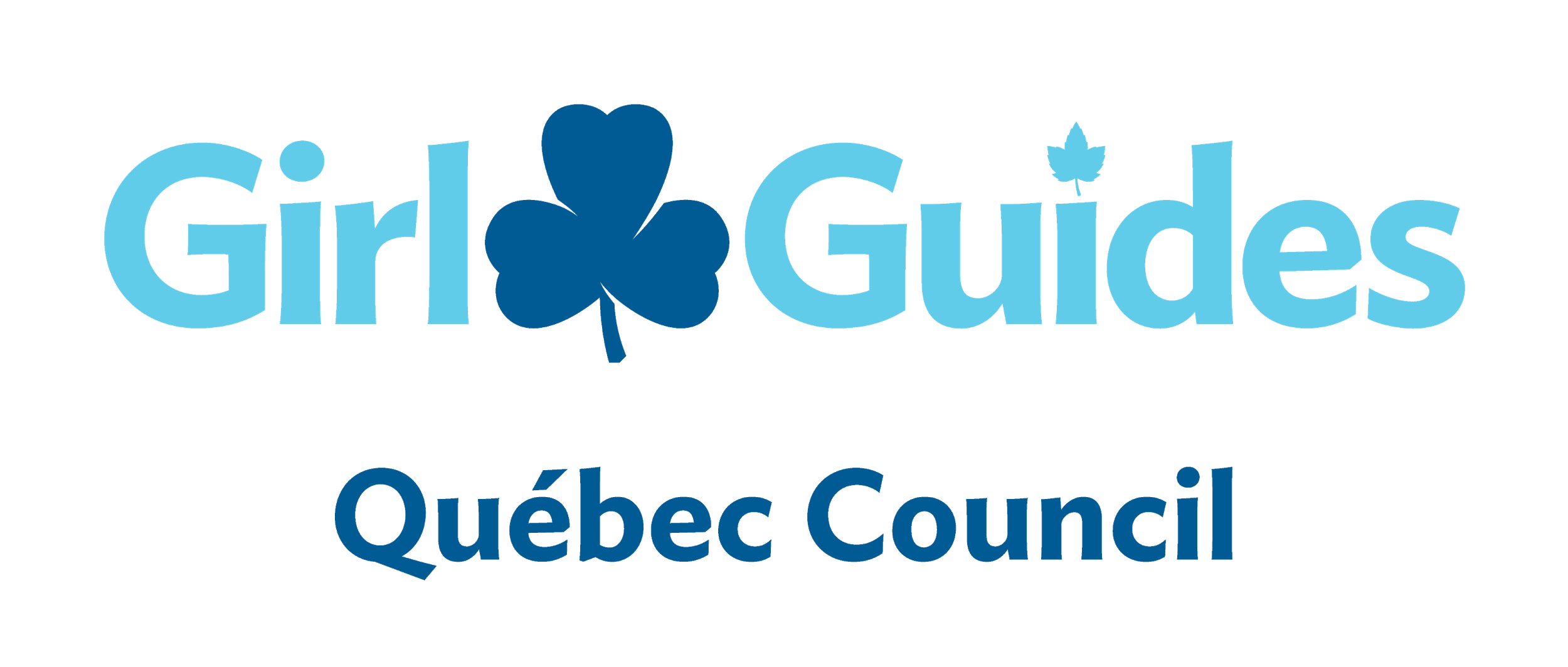    Camp Wa-Thik-Ane General Information 2019-2020 Winter SeasonGuiding groups should consult Safe Guide prior to planning any camping activity. A template for your SG.4 is availableCamping Season: This document is valid for rental dates November 1, 2019 to April 30, 2020Program Activities: The following activities are always available at camp:Hiking: trails along the shoreline or up to the bluff are there to enjoy and explore depending on the weather conditions.Campfire/outdoor cooking: There is an outdoor fire pit directly behind Stavert lodge marked by a flag. Please use this area for outdoor fires.Nature study: wild flowers, woods, animals and fish abound, allowing for walks and program activities depending on the season.Ranger Lake offers a variety of pond discovery activities during the late Fall and Early Spring.*Please note these activities are weather dependent in the late Fall and Early spring season depending on snow conditions.Reservation Information1st, 2nd and 3rd choice of dates is required. You may call 514-933-5839 or email the provincial office at qc-admin@guidescanada.ca to inquire about site availability.Guiding groups may use Stavert for day camps, without a sleepover.  The cost is $10.00 per person with a minimum fee of $100.00.Once you have made your choice, fill in the reservation form, located at the end of this document, and send it either electronically (accompanied by credit card info) to qc-info@guidescanada.ca or by Canada Post (accompanied by a unit/district cheque) to the provincial office:	GGC– Québec Council270-100 Alexis-Nihon, St-Laurent, QC H4M 2N7Tel: 514-933-5839Include your 25% non-refundable deposit.  Payment may be made by cheque, certified cheque, money order or credit card.  There will be a $30.00 fee for all NSF cheques.  Please make cheque payable to GGC-Québec CouncilA $100 damage/cleaning deposit is required. This will be applied should there be excessive wear and tear or if the building requires cleaning after your departure. Major deliberate damages will be charged as an extra cost depending on the damage and estimate of repair. Please include a separate cheque for this amount.Reservations will only be accepted once your form and deposit are received by the provincial office. No exceptions!Balance of payment is due two weeks prior to the camp, no exceptions. If your numbers are less than projected, it is your responsibility to contact the office as soon as possible before the camp to request a refund.Cancellations must be made no later than one month before the camp or full payment is required.  If the site is booked after cancellation by another group for the same time period, the balance will be refunded.No refunds will be given for circumstances beyond the control of the Property Committee.Stavert LodgeA comfortable building overlooking the lake, accessible by car.Sleeping capacity – Total of 44 campersLarge dormitory bedroom – with 8 bunk beds - accommodates 16Smaller leaders’ room - accommodates 4Lodge hall accommodates up to 24 sleeping matsFully equipped kitchen (dishes included) and dining area overlooking the lakeTwo separate Indoor toilet facilities (including one Handicap accessible), each with a shower.Activity hall with a stone fireplaceFull electricity and running water in heated building.Minimal car parking is available during the heavy snow months so please car pool.Rental Rates for Guiding Members for the Inaugural Year:November 1st to December 29th: $700 per weekendJanuary 3rd to April 26th: $800 per weekendWinter Tenting – Guiding MembersThe cost for outdoor tent campers will be $10 per person, per night. Sites will NOT be cleared of snow, it is true winter camping!No supplies are included i.e. no water, no propane, no cookwareArrival and departureGroups typically arrive after 4pm, please contact the office to schedule arrival earlier in the dayWeekend departure time is Sunday by 3:00 p.m.  A lock box on site will contain a key. Obtain the key from the lock box to open the lodge and make sure the key is placed back in the box. You will receive a code for the lock box when your reservation is paid in full.Buses and Cars	Fall SeasonAll vehicles must drop off campers in the parking lot on Lac Bouchette Road (except during our snowfall conditions).  They can then walk into the site.  It is not permitted for the parents or buses to drive into the sites.  Note your GPS will take you to Stavert Lodge.  Inform parents to watch for and use gate #1. Directions are on the next page.You may use 1 or 2 personal vehicles to transport luggage to your site.  A maximum of 1 vehicle will be allowed to remain on your site for emergency use.  All other vehicles should be parked in the main parking lot on Lac Bouchette Road.  Please park in a way so as not to impede traffic or to block buses from getting through.Winter/snow seasonDuring the snowfall season the upper parking will be closed. Please have leaders and buses enter by Stavert Lodge entrance (Gate 3). It is encouraged to have parents turn around in the entrance at the main road and drop off their camper(s) at the main road. A leader may have a vehicle just in on the entrance road to help with luggage and campers can walk in. Buses may drop off at the overflow parking across from the food building and then turn around at the 3 corners. (See attached map with your reservation papers).Kit List to bring (items not provided)J ClothsTea towelsOven mitts/pot holdersScrubbies/SOS padsBiodegradable dish soapBiodegradable hand soap (for kitchen and bathrooms)Cleaning suppliesGarbage bagsClear recycling bagsOrigami compost bags (pattern attached)Foil/food wrapMatchesFire startersFirst aid kitNote: toilet paper and Javex are providedFood Storage:The food building will not be used during winter months. All food for Stavert rentals can be stored in the Stavert kitchen. If you are camping outdoors with your own equipment, please store your food safely in your vehicle.Please respect the space as it is for all to use. Leave it clean when you leave.Garbage, Compost and RecyclingAll garbage, compost and recycling must be locked up at night to prevent animals from getting at them.Garbage, Compost and recycling should be left in the large curbside bins at the food building or at Stavert.Individual small counter bins are in the kitchen area. Large curbside compost bins are located outside Stavert Lodge and food building.WaterfrontNo swimming or waterfront is available during this time period.Open FiresYou may make an open fire outside as long as you use the fire pit area behind Stavert Lodge. There will be wood inside the lodge.AnimalsThere are racoons and other small animals at camp.  Do not feed them!Domestic animals are not allowed at the camp.Directions to Camp Wa-Thik-Ane240 Lac Bouchette Rd, Morin Heights, QC J0R 1H0 (450) 226-9707Take Autoroute 15 North to exit 60 (Saint Sauveur/Morin Heights/ Saint Adolphe) Turn left at light off exit, take overpass over autoroute towards Saint-SauveurMerge right, take Route 364 (rue Jean Adam) West towards Morin Heights.Follow signs to Morin HeightsTurn right at light onto Rue du Village (Ultramar Gas Station, IGA, SAQ)Continue 1.6 kmTurn left onto Belisle Road (Stop Sign)Continue 1 km, you will pass 2 stop signsTurn right onto Lac Bouchette RoadContinue for 1 km uphill and along dirt road Watch for camp parking lot entrances on left (before your GPS will tell you)Please use Gate #1 to enter Camp Parking Lot (Fall) and Gate #3 (for Stavert Lodge) during the snowfall season.NOTE: GPS will take you to the 3rd entrance, and down to Stavert Lodge.  Directions pour le camp Wa-thik-Ane240 Lac Bouchette Rd, Morin Heights, QC J0R 1H0 (450) 226-9707Prendre l’Autoroute 15 nord jusqu’à la sortie 60 (Saint-Sauveur/Morin-Heights/Saint-Adolphe)Tourner à gauche aux feux à la sortie, prendre le passage au-dessus de l’autoroute versSaint-SauveurPrendre les voies de droite pour continuer sur la Route 364 ouest (rue Jean-Adam) versMorin-HeightsSuivre les enseignes pour Morin-HeightsTourner à droite à la lumière sur Chemin du Village (station Ultramar, IGA, SAQ)Continuer pour 1.6 kmTourner à gauche sur Rue Bélisle (à l’arrêt)Continuer pour 1 km, vous passerez 2 panneaux d’arrêtTourner à droite sur Chemin du Lac BouchetteContinuer pour 1 km, en montant une colline et suivant la route non-pavée L’entrée au Stationnement du Camp se fait par Entrée #1 (avant que votre GPS vous le dise), à votre gauche.NOTE: Le GPS vous amènera à la 3ème entrée, et jusqu’à Stavert Lodge.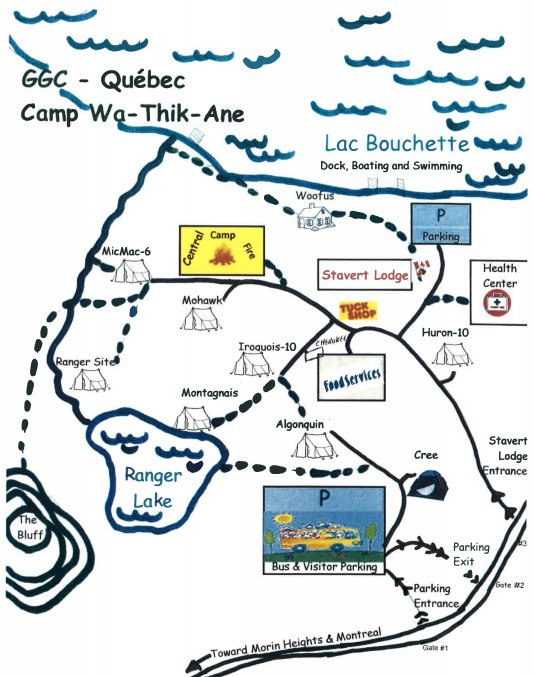 Camp Wa-Thik-Ane Reservation Form Winter 2019-2020 for MembersUnit/District name:      Responsible Guider’s name:                                                    iMIS #:       Responsible Guider’s e-mail :                                                    Phone:      Dates requestedPayment may be made with cheque, certified cheque, money order, MasterCard or Visa.  There will be a $30.00 fee for all NSF cheques.  Please make cheque payable to GGC-Québec Council I have read the reservation information document, including the terms of payment and the cancellation policyResponsible Guider’s name:                      iMIS #:                    Today’s Date      /      /       (mm/dd/yyyy)e-mail to qc-admin@guidescanada.ca, or mail to:WTA Reservations – GGC Québec Council270-100 boul. Alexis NihonSaint-Laurent QC H4M 2N7* * * * * * * * * * * * * * * * * * * * * * * * * * * * * * * * * * * * * * * * * * * * * * * * * * * * * * * * * * * * * * * * * * * * * * * * * * *  * * * * For office useDeposit   □cheque □Credit Card    Credit Card # ___________________________ Expiry Date _____/_____                                              	   Name on Card___________________________   CVV _______  (mm/yy)Balance   □cheque □Credit Card    Credit Card # ___________________________ Expiry Date _____/_____                                              	    Name on Card___________________________  CVV ______   (mm/yy)□ Damage/cleaning deposit receivedDateChoice #1Choice #2Choice #3Approximate number of girls:       Approximate number of Guiders:       Would you be interested in sharing with another group? If yes, we will contact you if anyone expresses interest. Yes        NoStavert Lodge rental cost:$      Daycamp cost ($10.00 per person)$      Outdoor camper cost ($10.00 per person per night)$      TOTAL CAMP FEES due$      Non-refundable deposit (25% due with reservation)$      Balance due (total fees less deposit) due 2 weeks prior to camp$      Damage/cleaning deposit (separate cheque, please) $100 per site due with reservation$100.00